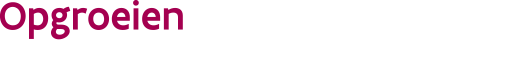 //////////////////////////////////////////////////////////////////////////////////////////////////////////////////////////////////Waarvoor dient dit formulier?Met dit formulier verklaar je als organisator op erewoord, dat de persoon waarvoor je dit attest opmaakt, tewerkgesteld is in de opvang van baby’s en peuters of de buitenschoolse opvang en daar direct contact heeft met de opgevangen kinderen.  Met dit attest kan je medewerker telefonisch contact opnemen met  het vaccinatiecentrum van zijn of haar woonplaats voor een versnelde boostervaccinatie COVID 19. //////////////////////////////////////////////////////////////////////////////////////////////////////////////////////////////////Gegevens van de medewerkerVul de gegevens in van de medewerker.Vul de gegevens in van de medewerker.Vul de gegevens in van de medewerker.Vul de gegevens in van de medewerker.Vul de gegevens in van de medewerker.Vul de gegevens in van de medewerker.Vul de gegevens in van de medewerker.Vul de gegevens in van de medewerker.Voornaam en naamVoornaam en naamRijksregisternummerRijksregisternummer..Locatie waar de medewerker werktLocatie waar de medewerker werktNaam locatieNaam locatieAdresAdresGegevens van de organisator van de kinderopvangNaam organisatorOndernemingsnummer..Ik, verantwoordelijke van een locatie die is vergund, erkend, toegestemd, geattesteerd of gelabeld door Opgroeien, verklaar op erewoord datde persoon voor wie ik dit attest heb opgemaakt werkt in de hierboven vermelde opvangvoorziening en daar in direct contact komt met de opgevangen kinderen.ik gemachtigd ben om te handelen in naam van de organisator.Ik, verantwoordelijke van een locatie die is vergund, erkend, toegestemd, geattesteerd of gelabeld door Opgroeien, verklaar op erewoord datde persoon voor wie ik dit attest heb opgemaakt werkt in de hierboven vermelde opvangvoorziening en daar in direct contact komt met de opgevangen kinderen.ik gemachtigd ben om te handelen in naam van de organisator.Ik, verantwoordelijke van een locatie die is vergund, erkend, toegestemd, geattesteerd of gelabeld door Opgroeien, verklaar op erewoord datde persoon voor wie ik dit attest heb opgemaakt werkt in de hierboven vermelde opvangvoorziening en daar in direct contact komt met de opgevangen kinderen.ik gemachtigd ben om te handelen in naam van de organisator.Ik, verantwoordelijke van een locatie die is vergund, erkend, toegestemd, geattesteerd of gelabeld door Opgroeien, verklaar op erewoord datde persoon voor wie ik dit attest heb opgemaakt werkt in de hierboven vermelde opvangvoorziening en daar in direct contact komt met de opgevangen kinderen.ik gemachtigd ben om te handelen in naam van de organisator.Ik, verantwoordelijke van een locatie die is vergund, erkend, toegestemd, geattesteerd of gelabeld door Opgroeien, verklaar op erewoord datde persoon voor wie ik dit attest heb opgemaakt werkt in de hierboven vermelde opvangvoorziening en daar in direct contact komt met de opgevangen kinderen.ik gemachtigd ben om te handelen in naam van de organisator.Ik, verantwoordelijke van een locatie die is vergund, erkend, toegestemd, geattesteerd of gelabeld door Opgroeien, verklaar op erewoord datde persoon voor wie ik dit attest heb opgemaakt werkt in de hierboven vermelde opvangvoorziening en daar in direct contact komt met de opgevangen kinderen.ik gemachtigd ben om te handelen in naam van de organisator.Ik, verantwoordelijke van een locatie die is vergund, erkend, toegestemd, geattesteerd of gelabeld door Opgroeien, verklaar op erewoord datde persoon voor wie ik dit attest heb opgemaakt werkt in de hierboven vermelde opvangvoorziening en daar in direct contact komt met de opgevangen kinderen.ik gemachtigd ben om te handelen in naam van de organisator.Ik, verantwoordelijke van een locatie die is vergund, erkend, toegestemd, geattesteerd of gelabeld door Opgroeien, verklaar op erewoord datde persoon voor wie ik dit attest heb opgemaakt werkt in de hierboven vermelde opvangvoorziening en daar in direct contact komt met de opgevangen kinderen.ik gemachtigd ben om te handelen in naam van de organisator.DatumdagmaandjaarHandtekeningVoornaam en naam